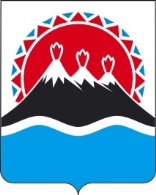 УСТЬ-БОЛЬШЕРЕЦКАЯ 
ТЕРРИТОРИАЛЬНАЯ ИЗБИРАТЕЛЬНАЯ КОМИССИЯПОСТАНОВЛЕНИЕс. Усть-БольшерецкО дополнительном зачислении в резерв составов участковых избирательных комиссий	В соответствии со статьями 22, 27 Федерального закона «Об основных гарантиях прав и права на участие в референдуме  граждан Российской Федерации, постановлением Центральной избирательной комиссии Российской Федерации «О порядке формирования резерва составов участковых избирательных комиссий и назначение нового члена участковой избирательной комиссии из резерва составов участковых избирательных комиссий» от 5 декабря 2012 года № 1152/137-6, в соответствии со структурой резерва участковых избирательных комиссий, определенной постановлением Избирательной комиссии Камчатского края «О резерве составов участковых избирательных комиссий в Камчатском крае от 8 июня 2018 года № 44/265, на основании уточнения сведений по  кандидатурам, зачисленным в резерв составов участковых избирательных комиссий, Усть-Большерецкая территориальная избирательная комиссия п о с т а н о в л я е т:1.   Объявить сбор предложений для дополнительного зачисления в резерв составов участковых избирательных комиссий избирательных участков № № 136-142 Усть-Большерецкого муниципального района согласно приложению.2. Опубликовать настоящее постановление в еженедельной районной газете «Ударник», разместить в соответствующем разделе   на сайте Администрации Усть-Большерецкого муниципального района.3. Контроль за выполнением настоящего постановления возложить на секретаря Усть-Большерецкой территориальной избирательной комиссии Н.Н. БоковуПредседательУсть-Большерецкой территориальнойизбирательной комиссии                                                                                Л.Н. Утёнышева Секретарь Усть-Большерецкой территориальнойизбирательной комиссии                                                                                        Н.Н. Бокова 31 января2020 года№78/349